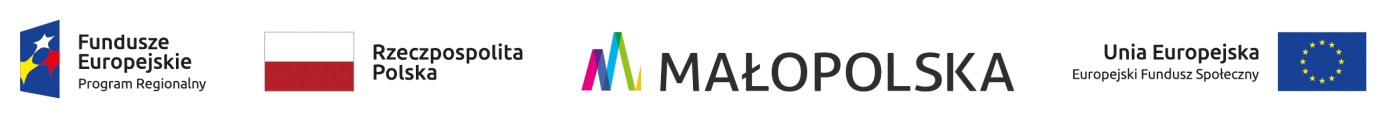 7/SPMED/2022									Załącznik 2 do SWZFORMULARZ-OFERTOWY ( strona druga)Wykonawca oświadcza, że sprzęt jest fabrycznie nowy, kompletny i do jego uruchomienia oraz stosowania zgodnie 
z przeznaczeniem oraz instrukcją użytkowania nie jest konieczny zakup dodatkowych elementów i akcesoriów.      …………………………….                                                                                                                                    podpis WykonawcyL.p.Wymagane minimalne parametry – Pompy infuzyjnej strzykawkowej – szt.4Wpisać Opis oferowanych parametrów- opisać w każdym wierszu1234Producentwpis w kol.nr 4Nazwa i typwpis w kol.nr 4Kraj pochodzeniawpis w kol.nr 4Wymagane minimalne parametry:   W kolumnie nr 3 wpisać TAK jeżeli spełnia lub NIE jeżeli nie spełnia,  w kolumnie nr 4 opisać parametrywpisać TAK            lub NIEOpis oferowanych parametrów- opisać w każdym wierszuUrządzenie fabrycznie nowe, rok produkcji nie wcześniej niż w 2022 r.Zasilanie:z akumulatora oraz z sieci instalacji w karetce 12V DCCzas pracy z akumulatora min.8 godz. przy natężeniu przepływu 25ml/godz.Czas pracy z akumulatora:8 godz. – 0 pkt.Powyżej 8 godz. – 10 pkt.Sterowana elektronicznieStrzykawka mocowana od przoduPodświetlany ekran- wyświetlacz  i przyciski.Mechanizm blokujący tłok zapobiegający samoczynnemu opróżnianiu strzykawki podczas wymiany. Wyświetlacz winien przedstawiać jednocześnie : ustawienie limitu ciśnienia i aktualnego ciśnienia, całkowitą podaną objętość, czas do końca infuzji, jednostkę podawania leku, stan akumulatoraZakres prędkości dozowania  min. 0,1 do 1000ml/h Zmiana szybkości infuzji bez konieczności przerywania wlewu Bolus podawany na żądanieAlarmy akustyczno-optyczny: pustej strzykawki, okluzji, rozładowania akumulatora, skoku/spadku ciśnieniaMenu w języku polskimMożliwość mocowania pompy do rury lub szyny ModuraWaga aparatu max. do 2 kg2 kg włącznie – 0 pkt.Poniżej 2 kg – 10 pkt.Wyposażenie:Kabel zasilający 230VUchwyt do mocowania na rurze lub szynie ModuraCertyfikat CE potwierdzający zgodność  z Dyrektywą UE nr 93/42/EWG  Folder z opisem parametrów urządzenia  Instrukcja obsługi w języku polskim Gwarancja min 24 miesięczna, w okresie gwarancji koszty wymaganych przeglądów  serwisowych wliczone w cenę ofertySzkolenie dla personelu medycznego i technicznego w zakresie opisanym w instrukcji użytkowaniaAutoryzowany serwis gwarancyjny w Polsce – załączyć autoryzacje i wykaz punktów serwisowychGwarantowany czas reakcji od zgłoszenia awarii w zakresie defibrylatora oraz w zakresie aplikacji max. do 72 godz. Gwarantowany czas od zgłoszenia awarii do jej usunięcia w zakresie defibrylatora do 7 dni roboczych, 